Сумська міська радаВиконавчий комітетРІШЕННЯвід                             №   З метою утвердження у свідомості мешканців Сумської міської об’єднаної територіальної громади патріотичних цінностей, переконань і поваги до історичного минулого України, виховання поваги до державних символів України, відповідно до підпункту 1 пункту «а» статті 27 та керуючись підпунктом 1 частини другої статті 52 Закону України «Про місцеве самоврядування в Україні», виконавчий комітет Сумської міської ради ВИРІШИВ:1. Погодити та внести на розгляд Сумської міської ради питання «Про внесення змін до рішення Сумської міської ради від 18 грудня 2019 року    № 6106-МР «Про програму «Фінансове забезпечення відзначення на території Сумської міської об’єднаної територіальної громади державних, професійних свят, ювілейних дат та інших подій на 2020-2022 роки» (додається).2. Відділу організаційно-кадрової роботи (Антоненко А.Г.) доручити підготувати відповідний проект рішення Сумської міської ради.3. Контроль за виконанням даного рішення покласти на заступника міського голови, керуючого справами виконавчого комітету Пака С.Я.Міський голова								О.М. ЛисенкоАнтоненко 700-564Розіслати: Паку С.Я., Антоненку А.Г., Божко Н.Г., Моші Л.В.Начальник відділуорганізаційно-кадрової роботи					А.Г. АнтоненкоНачальник відділу бухгалтерського облікута звітності, головний бухгалтер					О.А. КостенкоНачальник правового управління					О.В. ЧайченкоДиректор департаменту фінансів,економіки та інвестицій						С.А. ЛиповаЗаступник міського голови,керуючий справамивиконавчого комітету							С.Я. ПакСекретар Сумської міської ради					А.В. БарановПроект рішення підготовлений з урахуванням вимог Закону України «Про доступ до публічної інформації» та Закону України «Про захист персональних даних»Начальник відділу організаційно-кадрової роботи 					___________А.Г. АнтоненкоДодаток до рішення виконавчого комітетувід 			№ Програма «Фінансове забезпечення відзначення на території Сумської міської об’єднаної територіальної громади державних, професійних свят, ювілейних дат та інших подій на 2020-2022 роки»Загальна характеристика ПрограмиПрограму «Фінансове забезпечення відзначення на території Сумської міської об’єднаної територіальної громади державних, професійних свят, ювілейних дат та інших подій на 2020-2022 роки» (далі – Програма) розроблено з урахуванням вимог Конституції України, Законів України «Про місцеве самоврядування в Україні», «Про державні нагороди України», Указу Президента України від 19.02.03 № 138/2003 «Про Порядок представлення до нагородження та вручення державних нагород України».Програма визначає комплекс завдань та заходів, спрямованих на забезпечення відзначення загальнодержавних, місцевих та професійних свят, вшанування видатних особистостей, відзначення громадян та трудових колективів.Дія Програми розповсюджується на територію Сумської міської ОТГ.1.1 Паспорт програми «Фінансове забезпечення відзначення на території Сумської міської об’єднаної територіальної громади державних, професійних свят, ювілейних дат та інших подій на 2020-2022 роки»1.2. Ресурсне забезпечення Програми                                                                                                       тис. грн.2. Визначення проблем, на розв’язання яких спрямована ПрограмаСумською міською радою та її виконавчими органами проводяться заходи з нагоди відзначення свят, подій державного, регіонального та місцевого значення (проведення урочистих зборів, мітингів, покладань квітів), які, в свою чергу, пов’язані із заохоченням, відзначенням та стимулюванням працівників, трудових колективів, мешканців та гостей Сумської міської ОТГ.Нагородна справа в Україні стала важливим фактором утвердження української державності, морального заохочення громадян за активну діяльність у розвитку економіки, науки, культури, у соціальній сфері, захисті Вітчизни, охороні конституційних прав і свобод людини, державному будівництві та громадській діяльності.З метою заохочення громадян, які зробили особистий внесок у розвиток певних сфер життєдіяльності Сумської міської ОТГ, досягли визначних успіхів у науковій чи творчій роботі, Сумською міською радою та міським головою було засновано ряд заохочувальних відзнак.Розвиток системи нагород у Сумській міській ОТГ відповідно до вимог сучасності підвищує довіру громадськості до діяльності органів місцевого самоврядування та формує позитивний імідж Сумської міської ОТГ на загальнодержавному рівні.Програма спрямована на забезпечення проведення конкретних заходів з нагоди відзначення державних, професійних свят, ювілейних дат, а також вдосконалення нагородної справи в Сумській міській ОТГ, сприяння її розвитку на засадах демократичності, відкритості, гласності та прозорості, підвищення соціального значення нагород, їх виготовлення, закупівлю та вручення.Ці заходи потребують виділення бюджетних коштів та прийняття програми.3. Мета ПрограмиМетою Програми є:- забезпечення виконання чинного законодавства України щодо відзначення державних, професійних свят, ювілейних дат та пам’ятних днів державного, регіонального та місцевого значення;- реалізація державної політики, спрямованої на утвердження незалежності і суверенітету України, формування у громадян високої національної свідомості, почуття гідності та патріотизму;- стимулювання професійного зростання, підвищення мотивації до праці, участі у громадсько-політичному житті Сумської міської ОТГ. 4. Напрями діяльності (підпрограми) та завдання ПрограмиНапрями діяльності Програми, узгоджені з її метою, викладені у додатку № 1 до Програми.5. Завдання ПрограмиОсновними завданнями програми є забезпечення: придбання квіткової продукції;виготовлення та придбання вітальних листівок, конвертів, вкладок;виготовлення відеороликів з нагоди державних свят, вшанування видатних осіб та визначних подій в історії міста;придбання комплектів атрибутів відзнак Сумської міської ради: коларів та посвідчень до звання «Почесний громадянин міста Суми»; нагрудних знаків «За заслуги перед містом» І, ІІ, ІІІ ступенів (нагрудний знак, футляр, посвідчення); нагрудних знаків Сумської міської ради «За майстерність» (нагрудний знак, футляр, посвідчення); нагрудних знаків «Подяка міського голови» (нагрудний знак, футляр, бланк); комплектів атрибутів нагород та відзнак для нагородження учасників бойових дій, волонтерів;бланків Почесних грамот, Грамот, паспарту, рамок та ламінувального паперу;придбання цінних подарунків, сувенірної продукції тощо.	Перелік завдань Програми наведений в додатку № 2 до Програми.6. Критерії оцінки ефективності виконання заходів програми (результативні показники)Результативні показники Програми викладені у додатку № 3 до Програми.7. Очікувані результати Очікувані результати  від діяльності Програми викладені у додатку № 4 до Програми.8. Перелік заходів Сумської міської ОТГ, на проведення яких використовуватимуться кошти за Програмою Перелік заходів Сумської міської ОТГ, на проведення яких використовуватимуться кошти за Програмою, наведені в додатку № 5 до Програми.Начальник відділу організаційно-кадрової роботи								А.Г. Антоненко Додаток 1до програми «Фінансове забезпечення відзначення на території Сумської міської об’єднаної територіальної громади державних, професійних свят, ювілейних дат та інших подій на 2020-2022 роки» від                             № Пріоритетні завдання, напрями діяльності та заходи програми «Фінансове забезпечення відзначення на території Сумської міської об’єднаної територіальної громади державних, професійних свят, ювілейних дат та інших подій на 2020-2022 роки»тис. грн.Начальник відділу організаційно-кадрової роботи												А.Г. Антоненко Додаток 2до програми «Фінансове забезпечення відзначення на території Сумської міської об’єднаної територіальної громади державних, професійних свят, ювілейних дат та інших подій на 2020-2022 роки» від                             № Перелік завдань програми «Фінансове забезпечення відзначення на території Сумської міської об’єднаної територіальної громади державних, професійних свят, ювілейних дат та інших подій на 2020-2022 роки»                                                                                           тис. грн.                                                                                                                                                  Начальник відділу організаційно-кадрової роботи														А.Г. Антоненко Додаток 3до програми «Фінансове забезпечення відзначення на території Сумської міської об’єднаної територіальної громади державних, професійних свят, ювілейних дат та інших подій на 2020-2022 роки» від                             № Результативні показникивиконання завдань програми «Фінансове забезпечення відзначення на території Сумської міської об’єднаної територіальної громади державних, професійних свят, ювілейних дат та інших подій на 2020-2022 роки»Начальник відділу організаційно-кадрової роботи														А.Г. Антоненко Додаток 4до програми «Фінансове забезпечення відзначення на території Сумської міської об’єднаної територіальної громади державних, професійних свят, ювілейних дат та інших подій на 2020-2022 роки» від                             № Очікувані результати програми «Фінансове забезпечення відзначення на території Сумської міської об’єднаної територіальної громади державних, професійних свят, ювілейних дат та інших подій на 2020-2022 роки»Начальник відділу організаційно-кадрової роботи															А.Г. Антоненко Додаток 5до програми «Фінансове забезпечення відзначення на території Сумської міської об’єднаної територіальної громади державних, професійних свят, ювілейних дат та інших подій на 2020-2022 роки» від                             № ПЕРЕЛІК заходів на проведення яких використовуватимуться кошти за програмоюНачальник відділу організаційно-кадрової роботи															А.Г. Антоненко 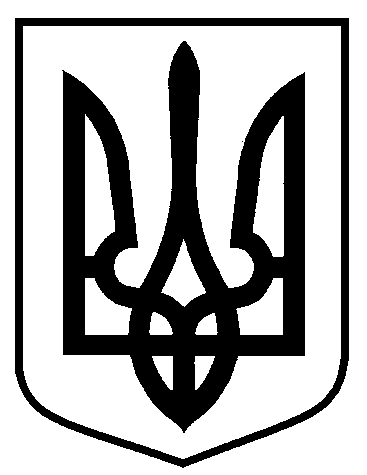 Оприлюднено «___»______20__р.Про пропозиції Сумській міській раді щодо розгляду питання «Про внесення змін до рішення Сумської міської ради від 18 грудня 2019 року № 6106-МР «Про програму «Фінансове забезпечення відзначення на території Сумської міської об’єднаної територіальної громади державних, професійних свят, ювілейних дат та інших подій на 2020-2022 роки»І  1. Ініціатор розробки програмиМіський голова2. Дата, номер і назва розпорядчого документа про розробку програмиРішення Сумської міської ради від 29 лютого 2012 року № 1207-МР «Про Положення про Порядок розробки, затвердження та виконання міських цільових (комплексних) програм, програми економічного і соціального розвитку міста Суми та виконання міського бюджету» (зі змінами)3. Замовник програмиВиконавчий комітет Сумської міської ради4. Розробник програмиВідділ організаційно-кадрової роботиСумської міської ради5. Співрозробники програмиВідділ бухгалтерського обліку та звітності Сумської міської ради6. Відповідальні виконавці програмиВиконавчий комітет Сумської міської ради (відділ організаційно-кадрової роботи; управління з господарських та загальних питань Сумської міської ради; відділ бухгалтерського обліку та звітності, департамент комунікацій та інформаційної політики)7. Термін реалізації програми2020-2022 роки ( 3 роки)8. Перелік бюджетів, які беруть участь у виконанні програмиБюджет Сумської міської ОТГ9. Загальний обсяг фінансових ресурсів, необхідних для реалізації програми, усього, у тому числі:Усього на 2020-2022 роки – 1744,3 тис. грн., з них:2020 – 512,4 тис. грн.2021 – 585,5 тис. грн.2022 – 646,4 тис. грн.9.1. коштів бюджету Сумської міської ОТГУсього на 2020-2022 роки – 1744,3 тис. грн., з них:2020 – 512,4 тис. грн.2021 – 585,5 тис. грн.2022 – 646,4 тис. грн.Обсяг коштів, які пропонується залучити на виконання програмиПеріоди виконання програмиПеріоди виконання програмиПеріоди виконання програмиУсього витрат на виконання програмиОбсяг коштів, які пропонується залучити на виконання програми2020 рік2021 рік2022 рікУсього витрат на виконання програмиОбсяг ресурсів, усього, у тому числі:512,4585,5646,41744,3бюджет Сумської міської ОТГ512,4585,5646,41744,3№з/пПріоритетні завданняНапрями діяльностіСтрок вико-нання заходуВиконавціДжерела фінансу-ванняОрієнтовні обсяги фінансуван-ня (вартість), тис. грн., у тому числіОчікуваний результат1.Забезпечення виконання чинного законодавства щодо відзначення державних, професійних свят, ювілейних дат та пам’ятних днів державного, регіонального та місцевого значенняПридбання квіткової продукції для забезпечення покладань.Оплата послуг із забезпечення звукового супроводження заходівВиготовлення та придбання вітальних листівок, конвертів, виготовлення вкладокВиготовлення відеороликів з нагоди державних свят, вшанування видатних осіб та визначних подій в історії міста2020 – 2022 роки(протягом року)Виконавчий комітет Сумської міської ради (відділ бухгалтерського обліку та звітності, управління з господарських та загальних питань, відділ організаційно-кадрової роботи, департамент комунікацій та інформаційної політики)Бюджет Сумської міської ОТГ2020 рік – 177,9;2021 рік –206,5;2022 рік – 222,6Формування у громадян високої національної свідомості, почуття гідності та патріотизму 2.Вшанування колективів підприємств,  установ, організацій, працівників, мешканців Сумської міської ОТГ та інших осіб, які зробили особистий внесок до економічного та соціально-культурного розвитку Сумської міської ОТГ та піднесення її іміджу з нагоди державних, професійних свят, ювілейних дат та інших подій2.1 Виготовлення та придбання комплектів атрибутів  звання «Почесний громадянин міста Суми.2.2. Виготовлення та придбання комплектів атрибутів  почесної відзнаки «За заслуги перед містом» І,  ІІ , ІІІ ступенів.2.3. Виготовлення та придбання комплектів атрибутів почесних відзнак «За майстерність», «Подяка міського голови».2.4. Придбання бланків грамот, вітальних папок, рамок, паспарту та плівки для ламінування.2.5. Придбання цінних подарунків.2.6. Придбання квітів для нагороджених.2.7. Виготовлення та придбання комплектів атрибутів нагород та відзнак для нагородження учасників бойових дій, волонтерів.2020 – 2022 роки(протягом року)Виконавчий комітет Сумської міської ради (відділ бухгалтерського обліку та звітності, управління з господарських та загальних питань, відділ організаційно-кадрової роботи)Бюджет Сумської міської ОТГ2020 рік – 334,5;2021 рік –379,0;2022 рік – 423,8Стимулювання професійного зростання, підвищення мотивації до праці, участі у громадсько-політичному житті Сумської міської ОТГ Мета, завданняДжерела фінансу-вання2020 рік (план)2020 рік (план)2020 рік (план)2020 рік (план)2021 рік (прогноз)2021 рік (прогноз)2021 рік (прогноз)2022 рік (прогноз)2022 рік (прогноз)2022 рік (прогноз)Відповідальні виконавціМета, завданняДжерела фінансу-ванняОбсяг витрату тому числікошти бюджету Сумської міської ОТГу тому числікошти бюджету Сумської міської ОТГОбсяг витратОбсяг витрату тому числі кошти бюджету Сумської міської ОТГу тому числі кошти бюджету Сумської міської ОТГОбсяг витрату тому числі кошти бюджету Сумської міської ОТГу тому числі кошти бюджету Сумської міської ОТГМета, завданняДжерела фінансу-ванняОбсяг витратЗагальний фондСпеціальний фондОбсяг витратОбсяг витратЗагальний фондСпеціальний фондОбсяг витратЗагальний фондСпеціальний фонд1234566789101112Всього на виконання ПрограмиБюджет Сумської міської ОТГ512,4512,4585,5585,5585,5646,4646,4Мета програми: Забезпечення виконання чинного законодавства України щодо відзначення державних, професійних свят, ювілейних дат та пам’ятних днів державного, регіонального та місцевого значення. Реалізація державної політики, спрямованої на утвердження незалежності і суверенітету України, формування у громадян високої національної свідомості, почуття гідності та патріотизму.Мета програми: Забезпечення виконання чинного законодавства України щодо відзначення державних, професійних свят, ювілейних дат та пам’ятних днів державного, регіонального та місцевого значення. Реалізація державної політики, спрямованої на утвердження незалежності і суверенітету України, формування у громадян високої національної свідомості, почуття гідності та патріотизму.Мета програми: Забезпечення виконання чинного законодавства України щодо відзначення державних, професійних свят, ювілейних дат та пам’ятних днів державного, регіонального та місцевого значення. Реалізація державної політики, спрямованої на утвердження незалежності і суверенітету України, формування у громадян високої національної свідомості, почуття гідності та патріотизму.Мета програми: Забезпечення виконання чинного законодавства України щодо відзначення державних, професійних свят, ювілейних дат та пам’ятних днів державного, регіонального та місцевого значення. Реалізація державної політики, спрямованої на утвердження незалежності і суверенітету України, формування у громадян високої національної свідомості, почуття гідності та патріотизму.Мета програми: Забезпечення виконання чинного законодавства України щодо відзначення державних, професійних свят, ювілейних дат та пам’ятних днів державного, регіонального та місцевого значення. Реалізація державної політики, спрямованої на утвердження незалежності і суверенітету України, формування у громадян високої національної свідомості, почуття гідності та патріотизму.Мета програми: Забезпечення виконання чинного законодавства України щодо відзначення державних, професійних свят, ювілейних дат та пам’ятних днів державного, регіонального та місцевого значення. Реалізація державної політики, спрямованої на утвердження незалежності і суверенітету України, формування у громадян високої національної свідомості, почуття гідності та патріотизму.Мета програми: Забезпечення виконання чинного законодавства України щодо відзначення державних, професійних свят, ювілейних дат та пам’ятних днів державного, регіонального та місцевого значення. Реалізація державної політики, спрямованої на утвердження незалежності і суверенітету України, формування у громадян високої національної свідомості, почуття гідності та патріотизму.Мета програми: Забезпечення виконання чинного законодавства України щодо відзначення державних, професійних свят, ювілейних дат та пам’ятних днів державного, регіонального та місцевого значення. Реалізація державної політики, спрямованої на утвердження незалежності і суверенітету України, формування у громадян високої національної свідомості, почуття гідності та патріотизму.Мета програми: Забезпечення виконання чинного законодавства України щодо відзначення державних, професійних свят, ювілейних дат та пам’ятних днів державного, регіонального та місцевого значення. Реалізація державної політики, спрямованої на утвердження незалежності і суверенітету України, формування у громадян високої національної свідомості, почуття гідності та патріотизму.Мета програми: Забезпечення виконання чинного законодавства України щодо відзначення державних, професійних свят, ювілейних дат та пам’ятних днів державного, регіонального та місцевого значення. Реалізація державної політики, спрямованої на утвердження незалежності і суверенітету України, формування у громадян високої національної свідомості, почуття гідності та патріотизму.Мета програми: Забезпечення виконання чинного законодавства України щодо відзначення державних, професійних свят, ювілейних дат та пам’ятних днів державного, регіонального та місцевого значення. Реалізація державної політики, спрямованої на утвердження незалежності і суверенітету України, формування у громадян високої національної свідомості, почуття гідності та патріотизму.Мета програми: Забезпечення виконання чинного законодавства України щодо відзначення державних, професійних свят, ювілейних дат та пам’ятних днів державного, регіонального та місцевого значення. Реалізація державної політики, спрямованої на утвердження незалежності і суверенітету України, формування у громадян високої національної свідомості, почуття гідності та патріотизму.Мета програми: Забезпечення виконання чинного законодавства України щодо відзначення державних, професійних свят, ювілейних дат та пам’ятних днів державного, регіонального та місцевого значення. Реалізація державної політики, спрямованої на утвердження незалежності і суверенітету України, формування у громадян високої національної свідомості, почуття гідності та патріотизму.КПКВК 0210180 «Інша діяльність у сфері державного управління»Завдання 1  Забезпечення виконання чинного законодавства щодо відзначення державних, професійних свят, ювілейних дат та пам’ятних днів державного, регіонального та місцевого значення. Бюджет Сумської міської ОТГ177,9177,9206,5206,5206,5222,6222,612345667891011121.1 Придбання квіткової продукції для забезпечення покладань.Бюджет Сумської міської ОТГ46,246,253,953,953,961,661,6Виконавчий комітет Сумської міської ради (управління з господарських та загальних питань, відділ бухгалтерського обліку та звітності)1.2. Оплата послуг із забезпечення звукового супроводження заходівБюджет Сумської міської ОТГ33,033,036,036,036,039,039,0Виконавчий комітет Сумської міської ради (управління з господарських та загальних питань, відділ бухгалтерського обліку та звітності)1.3. Виготовлення та придбання вітальних листівок, конвертів, виготовлення вкладок.Бюджет Сумської міської ОТГ11,211,212,612,612,614,014,0Виконавчий комітет Сумської міської ради (управління з господарських та загальних питань, відділ бухгалтерського обліку та звітності, відділ організаційно-кадрової роботи)Виготовлення відеороликів з нагоди державних свят, вшанування видатних осіб та визначних подій в історії містаБюджет Сумської міської ОТГ87,587,5104,0104,0104,0108,0108,0Виконавчий комітет Сумської міської ради (департамент комунікацій та інформаційної політики; відділ бухгалтерського обліку та звітності)Завдання 2  Вшанування колективів підприємств,  установ, організацій, працівників, мешканців Сумської міської ОТГ та інших осіб, які зробили особистий внесок до економічного та соціально-культурного розвитку Сумської міської ОТГ та піднесення її іміджу з нагоди державних, професійних свят, ювілейних дат та інших подійБюджет Сумської міської ОТГ334,5334,5379,0379,0379,0423,8423,82.1 Виготовлення та придбання комплектів атрибутів  звання «Почесний громадянин міста Суми».Бюджет Сумської міської ОТГ30,230,234,334,334,338,338,3Виконавчий комітет Сумської міської ради (управління з господарських та загальних питань, відділ організаційно-кадрової роботи, відділ бухгалтерського обліку та звітності)2.2. Виготовлення та придбання комплектів атрибутів  почесної відзнаки «За заслуги перед містом» І,ІІ, ІІІ ступенів.Бюджет Сумської міської ОТГ30,030,035,035,035,040,040,0Виконавчий комітет Сумської міської ради (управління з господарських та загальних питань, відділ організаційно-кадрової роботи, відділ бухгалтерського обліку та звітності)12345667891011122.3. Виготовлення та придбання комплектів атрибутів  почесних відзнак «За майстерність», «Подяка міського голови».Бюджет Сумської міської ОТГ60,060,070,070,070,080,080,0Виконавчий комітет Сумської міської ради (управління з господарських та загальних питань, відділ організаційно-кадрової роботи, відділ бухгалтерського обліку та звітності)2.4 Придбання бланків грамот, вітальних папок, рамок, паспарту, плівки для ламінуванняБюджет Сумської міської ОТГ74,374,383,483,483,493,093,0Виконавчий комітет Сумської міської ради (управління з господарських та загальних питань, відділ бухгалтерського обліку та звітності, відділ організаційно-кадрової роботи)2.5. Придбання цінних подарунківБюджет Сумської міської ОТГ100,0100,0110,0110,0110,0120,0120,0Виконавчий комітет Сумської міської ради (управління з господарських та загальних питань, відділ бухгалтерського обліку та звітності, відділ організаційно-кадрової роботи)2.6. Придбання квітів для нагородженихБюджет Сумської міської ОТГ22,522,526,326,326,330,030,0Виконавчий комітет Сумської міської ради (управління з господарських та загальних питань, відділ бухгалтерського обліку та звітності, відділ організаційно-кадрової роботи)2.7. Виготовлення та придбання комплектів атрибутів нагород та відзнак для нагородження учасників бойових дій, волонтерів.Бюджет Сумської міської ОТГ17,517,520,020,020,022,522,5Виконавчий комітет Сумської міської ради (управління з господарських та загальних питань, відділ бухгалтерського обліку та звітності, відділ організаційно-кадрової роботи)Відповідальні виконавці, КПКВК, завдання програми, результативні показники2020 рік (план)2020 рік (план)2020 рік (план)2021 рік (прогноз)2021 рік (прогноз)2021 рік (прогноз)2021 рік (прогноз)2022 рік (прогноз)2022 рік (прогноз)2022 рік (прогноз)2022 рік (прогноз)2022 рік (прогноз)2022 рік (прогноз)Відповідальні виконавці, КПКВК, завдання програми, результативні показникиРазомв тому числів тому числіРазомРазомв тому числів тому числіРазомРазомв тому числів тому числів тому числів тому числіВідповідальні виконавці, КПКВК, завдання програми, результативні показникиРазомЗагальнийфондСпеціальнийфондРазомРазомЗагальнийфондСпеціальнийфондРазомРазомЗагальнийфондЗагальнийфондСпеціальнийфондСпеціальнийфонд1234556788991010Всього на виконання Програми, тис. грн.512,4512,4585,5585,5585,5646,4646,4646,4646,4Мета програми: Забезпечення виконання чинного законодавства України щодо відзначення державних, професійних свят, ювілейних дат та пам’ятних днів державного, регіонального та місцевого значення. Реалізація державної політики, спрямованої на утвердження незалежності і суверенітету України, формування у громадян високої національної свідомості, почуття гідності та патріотизму. Cтимулювання професійного зростання, підвищення мотивації до праці, участі у громадсько-політичному житті Сумської міської ОТГ.Мета програми: Забезпечення виконання чинного законодавства України щодо відзначення державних, професійних свят, ювілейних дат та пам’ятних днів державного, регіонального та місцевого значення. Реалізація державної політики, спрямованої на утвердження незалежності і суверенітету України, формування у громадян високої національної свідомості, почуття гідності та патріотизму. Cтимулювання професійного зростання, підвищення мотивації до праці, участі у громадсько-політичному житті Сумської міської ОТГ.Мета програми: Забезпечення виконання чинного законодавства України щодо відзначення державних, професійних свят, ювілейних дат та пам’ятних днів державного, регіонального та місцевого значення. Реалізація державної політики, спрямованої на утвердження незалежності і суверенітету України, формування у громадян високої національної свідомості, почуття гідності та патріотизму. Cтимулювання професійного зростання, підвищення мотивації до праці, участі у громадсько-політичному житті Сумської міської ОТГ.Мета програми: Забезпечення виконання чинного законодавства України щодо відзначення державних, професійних свят, ювілейних дат та пам’ятних днів державного, регіонального та місцевого значення. Реалізація державної політики, спрямованої на утвердження незалежності і суверенітету України, формування у громадян високої національної свідомості, почуття гідності та патріотизму. Cтимулювання професійного зростання, підвищення мотивації до праці, участі у громадсько-політичному житті Сумської міської ОТГ.Мета програми: Забезпечення виконання чинного законодавства України щодо відзначення державних, професійних свят, ювілейних дат та пам’ятних днів державного, регіонального та місцевого значення. Реалізація державної політики, спрямованої на утвердження незалежності і суверенітету України, формування у громадян високої національної свідомості, почуття гідності та патріотизму. Cтимулювання професійного зростання, підвищення мотивації до праці, участі у громадсько-політичному житті Сумської міської ОТГ.Мета програми: Забезпечення виконання чинного законодавства України щодо відзначення державних, професійних свят, ювілейних дат та пам’ятних днів державного, регіонального та місцевого значення. Реалізація державної політики, спрямованої на утвердження незалежності і суверенітету України, формування у громадян високої національної свідомості, почуття гідності та патріотизму. Cтимулювання професійного зростання, підвищення мотивації до праці, участі у громадсько-політичному житті Сумської міської ОТГ.Мета програми: Забезпечення виконання чинного законодавства України щодо відзначення державних, професійних свят, ювілейних дат та пам’ятних днів державного, регіонального та місцевого значення. Реалізація державної політики, спрямованої на утвердження незалежності і суверенітету України, формування у громадян високої національної свідомості, почуття гідності та патріотизму. Cтимулювання професійного зростання, підвищення мотивації до праці, участі у громадсько-політичному житті Сумської міської ОТГ.Мета програми: Забезпечення виконання чинного законодавства України щодо відзначення державних, професійних свят, ювілейних дат та пам’ятних днів державного, регіонального та місцевого значення. Реалізація державної політики, спрямованої на утвердження незалежності і суверенітету України, формування у громадян високої національної свідомості, почуття гідності та патріотизму. Cтимулювання професійного зростання, підвищення мотивації до праці, участі у громадсько-політичному житті Сумської міської ОТГ.Мета програми: Забезпечення виконання чинного законодавства України щодо відзначення державних, професійних свят, ювілейних дат та пам’ятних днів державного, регіонального та місцевого значення. Реалізація державної політики, спрямованої на утвердження незалежності і суверенітету України, формування у громадян високої національної свідомості, почуття гідності та патріотизму. Cтимулювання професійного зростання, підвищення мотивації до праці, участі у громадсько-політичному житті Сумської міської ОТГ.Мета програми: Забезпечення виконання чинного законодавства України щодо відзначення державних, професійних свят, ювілейних дат та пам’ятних днів державного, регіонального та місцевого значення. Реалізація державної політики, спрямованої на утвердження незалежності і суверенітету України, формування у громадян високої національної свідомості, почуття гідності та патріотизму. Cтимулювання професійного зростання, підвищення мотивації до праці, участі у громадсько-політичному житті Сумської міської ОТГ.Мета програми: Забезпечення виконання чинного законодавства України щодо відзначення державних, професійних свят, ювілейних дат та пам’ятних днів державного, регіонального та місцевого значення. Реалізація державної політики, спрямованої на утвердження незалежності і суверенітету України, формування у громадян високої національної свідомості, почуття гідності та патріотизму. Cтимулювання професійного зростання, підвищення мотивації до праці, участі у громадсько-політичному житті Сумської міської ОТГ.Мета програми: Забезпечення виконання чинного законодавства України щодо відзначення державних, професійних свят, ювілейних дат та пам’ятних днів державного, регіонального та місцевого значення. Реалізація державної політики, спрямованої на утвердження незалежності і суверенітету України, формування у громадян високої національної свідомості, почуття гідності та патріотизму. Cтимулювання професійного зростання, підвищення мотивації до праці, участі у громадсько-політичному житті Сумської міської ОТГ.Мета програми: Забезпечення виконання чинного законодавства України щодо відзначення державних, професійних свят, ювілейних дат та пам’ятних днів державного, регіонального та місцевого значення. Реалізація державної політики, спрямованої на утвердження незалежності і суверенітету України, формування у громадян високої національної свідомості, почуття гідності та патріотизму. Cтимулювання професійного зростання, підвищення мотивації до праці, участі у громадсько-політичному житті Сумської міської ОТГ.Мета програми: Забезпечення виконання чинного законодавства України щодо відзначення державних, професійних свят, ювілейних дат та пам’ятних днів державного, регіонального та місцевого значення. Реалізація державної політики, спрямованої на утвердження незалежності і суверенітету України, формування у громадян високої національної свідомості, почуття гідності та патріотизму. Cтимулювання професійного зростання, підвищення мотивації до праці, участі у громадсько-політичному житті Сумської міської ОТГ.КПКВК 0210180 «Інша діяльність у сфері державного управління»Завдання 1. Забезпечення виконання чинного законодавства щодо відзначення державних, професійних свят, ювілейних дат та пам’ятних днів державного, регіонального та місцевого значення,  тис. грн.177,9177,9206,5206,5206,5222,6222,6222,6222,61.1 Придбання квіткової продукції для забезпечення покладань квітів, тис. грн.46,246,253,953,953,961,661,661,661,6Показник затрат:Кількість державних та місцевих заходів, з нагоди яких здійснюються покладання квітів, шт.28282828282828282812345667788991010Показник продукту:- кількість покладань квіткової продукції (корзина, вінок, квіти розсипом), од.777777777777777777Показник ефективності:- середня вартість квіткової продукції для забезпечення покладання (корзина, вінок, квіти розсипом), грн.600,0600,0700,0700,0700,0800,0800,0800,0800,01.2 Оплата послуг із забезпечення звукового супроводження заходів, тис. грн.33,033,036,036,036,039,039,039,039,0Показник затрат:Кількість заходів, під час яких забезпечується звукове супроводження, од.151515151515151515Показник продукту:- кількість годин протягом яких здійснюється звукове супроводження заходу, год.303030303030303030Показник ефективності:- середня вартість надання послуги із забезпечення звукового супроводження, грн. за годину1100,01100,01200,01200,01200,01300,01300,01300,01300,01.3 Виготовлення та придбання вітальних листівок, конвертів, виготовлення вкладок, тис. грн.11,211,212,612,612,614,014,014,014,0Показник затрат:Кількість подій з нагоди яких здійснюється привітання листівками, шт.777777777Показник продукту:- кількість придбаних комплектів вітальних листівок, од.280280280280280280280280280Показник ефективності:- середня вартість комплекту вітальних листівок, грн.4040454545505050501.4. Виготовлення відеороликів  з нагоди державних свят, вшанування видатних осіб та визначних подій в історії міста;, тис. грн.87,587,5104,0104,0104,0108,0108,0108,0108,0Показник затрат:Обсяг витрат на створення відеороликів, тис.грн.87,587,5104,0104,0104,0108,0108,0108,0108,0Кількість заходів, з нагоди яких виготовлюються відеоролики, од.778888888Показник продукту:- кількість відероликів, од.778888888Показник ефективності:- середня вартість створення 1 відеоролика, тис. грн. 12,512,513,013,013,013,513,513,513,512345667788991010Завдання 2. Вшанування колективів підприємств,  установ, організацій, працівників, мешканців Сумської міської ОТГ та інших осіб, які зробили особистий внесок до економічного та соціально-культурного розвитку Сумської міської ОТГ та піднесення її іміджу з нагоди державних, професійних свят, ювілейних дат та інших подій,  тис. грн.334,5334,5379,0379,0379,0423,8423,8423,8423,82.1 Виготовлення та придбання комплектів атрибутів до звання «Почесний громадянин міста Суми», тис. грн.30,230,234,334,334,338,338,338,338,3Показник затрат:Кількість осіб, яким присвоєно звання «Почесний громадянин міста Суми»555555555Показник продукту:- кількість коларів до звання «Почесний громадянин міста Суми», шт.222222222-кількість посвідчень до звання «Почесний громадянин міста Суми», шт.555555555Показник ефективності:- середня вартість виготовлення  колару  до звання «Почесний громадянин міста Суми», тис. грн.15,015,017,017,017,019,019,019,019,0- середній розмір вартості посвідчення, грн.40,040,050,050,050,060,060,060,060,02.2 Виготовлення та придбання комплектів атрибутів  почесної відзнаки «За заслуги перед містом» І, ІІ , ІІІ ступенів, тис. грн.30,030,035,035,035,040,040,040,040,0Показник затрат:Кількість осіб, яких нагороджено відзнакою «За заслуги перед містом» І, ІІ, Ш ступенів505050505050505050Показник продукту:- кількість комплектів атрибутів  почесної відзнаки «За заслуги перед містом» І, ІІ, Ш ступенів, шт.505050505050505050Показник ефективності:- середня вартість комплекту атрибутів  почесної відзнаки «За заслуги перед містом» І, ІІ, Ш ступенів (відзнака, футляр), грн.600,0600,0700,0700,0700,0800,0800,0800,0800,02.3 Виготовлення та придбання комплектів атрибутів  почесних відзнак «За майстерність» «Подяка міського голови», тис. грн.60,060,070,070,070,080,080,080,080,0Показник затрат:Кількість осіб, яких нагороджено відзнакою «За майстерність», «Подяка міського голови (відзнака, футляр), чол.100100100100100100100100100Показник продукту:- кількість комплектів атрибутів  почесної відзнаки «За майстерність», «Подяка міського голови» (відзнака, футляр), чол. 10010010010010010010010010012345667788991010Показник ефективності:- середня вартість комплектів відзнак «За майстерність», «Подяка міського голови» (відзнака, футляр), грн.600,0600,0700,0700,0700,0800,0800,0800,0800,02.4 Придбання бланків грамот, вітальних папок, рамок, паспарту, плівки для ламінування, тис. грн.74,374,383,483,483,493,093,093,093,0Показник затрат:- кількість нагороджених та відзначених, осіб800800800800800800800800800- обсяг витрат на придбання бланків «Почесна грамота» та «Грамота», «Подяка», тис. грн.20,020,024,024,024,028,028,028,028,0- обсяг витрат на придбання рамок, тис. грн. 30,030,033,033,033,036,036,036,036,0- обсяг витрат на придбання паспарту, тис. грн. 11,011,012,012,012,013,013,013,013,0- обсяг витрат на придбання плівки для ламінування, тис. грн.0,80,80,90,90,91,01,01,01,0- обсяг витрат на придбання вітальних папок, тис. грн.12,512,513,513,513,515,015,015,015,0Показник продукту:- кількість бланків «Почесна грамота» «Грамота», «Подяка», шт.800800800800800800800800800- кількість рамок, шт.600600600600600600600600600- кількість паспарту, шт.200200200200200200200200200- кількість упаковок плівки для ламінування (100 шт), од.222222222- кількість вітальних папок, од.505050505050505050Показник ефективності:- середня вартість одиниці бланку «Почесна грамота», «Грамота», «Подяка», грн.25,025,030,030,030,035,035,035,035,0- середня вартість рамки, грн.50,050,055,055,055,060,060,060,060,0- середня вартість паспарту, грн.55,055,060,060,060,065,065,065,065,0- середній розмір вартості упаковки плівки для ламінування, грн.400,0400,0450,0450,0450,0500,0500,0500,0500,0- середній розмір вартості вітальної папки, грн.250,0250,0270,0270,0270,0300,0300,0300,0300,02.5 Придбання цінних подарунків, тис. грн.100,0100,0110,0110,0110,0120,0120,0120,0120,0Показник затрат:- кількість осіб, яким вручені цінні подарунки, чол.100100100100100100100100100- обсяг витрат на придбання цінних подарунків, тис. грн.100,0100,0110,0110,0110,0120,0120,0120,0120,0Показник продукту:- кількість придбаних, цінних подарунків, од.100100100100100100100100100Показник ефективності:- середній розмір вартості придбання цінного подарунку, грн.1000,01000,01100,01100,01100,01200,01200,01200,01200,02.6 Придбання квітів для нагороджених, тис. грн.22,522,526,326,326,330,030,030,030,0Показник затрат:- кількість нагороджених та відзначених, осіб150150150150150150150150150- обсяг витрат на придбання квітів, тис. грн.22,522,526,326,326,330,030,030,030,012345667788991010Показник продукту:- кількість придбаних одиниць квіткової продукції150150150150150150150150150Показник ефективності:- середній розмір вартості придбання квітів, грн.150,0150,0175,0175,0175,0200,0200,0200,0200,02.7. Виготовлення та придбання комплектів атрибутів нагород та відзнак для нагородження учасників бойових дій, волонтерів, тис. грн.17,517,520,020,020,022,522,522,522,5Показник затрат:Кількість осіб, яких нагороджено нагородою чи відзнакою, чол.505050505050505050Показник продукту:- кількість комплектів нагород та відзнак, шт. 505050505050505050Показник ефективності:- середня вартість комплектів атрибутів нагород та відзнак, грн.350,0350,0400,0400,0400,0450,0450,0450,0450,0Найменування завданьНайменування показниківОдиниці виміруЗначення показниківЗначення показниківЗначення показниківНайменування завданьНайменування показниківОдиниці вимірупланпрогнозпрогнозНайменування завданьНайменування показниківОдиниці виміру2020 рік2021 рік2022 рік1234561.1 Придбання квіткової продукції для забезпечення покладань квітівкількість заходів, з нагоди яких здійснюються покладання квітівод.2828281.1 Придбання квіткової продукції для забезпечення покладань квітівкількість покладань квіткової продукції од.7777771.2. Оплата послуг із забезпечення звукового супроводження заходівкількість заходів, під час яких забезпечується звукове супроводженняод.1515151.2. Оплата послуг із забезпечення звукового супроводження заходівкількість годин протягом яких здійснюється звукове супроводження заходугод.3030301.3. Виготовлення та придбання вітальних листівок, вкладок, конвертівкількість подій з нагоди яких здійснюється привітання листівкамиод.7771.3. Виготовлення та придбання вітальних листівок, вкладок, конвертівкількість придбаних комплектів вітальних листівокод.2802802801.4. Виготовлення відеороликів з нагоди державних свят, вшанування видатних осіб та визначних подій в історії міста;, тис. грн.кількість заходів, з нагоди яких виготовлюються відеороликиод7881.4. Виготовлення відеороликів з нагоди державних свят, вшанування видатних осіб та визначних подій в історії міста;, тис. грн.кількість відеороликів, од.од.7881234562.1 Виготовлення та придбання комплектів атрибутів  звання «Почесний громадянин міста Суми.кількість осіб, яким присвоєно звання «Почесний громадянин міста Сумиосіб5552.1 Виготовлення та придбання комплектів атрибутів  звання «Почесний громадянин міста Суми.кількість коларів до звання «Почесний громадянин міста Сумиод.2222.1 Виготовлення та придбання комплектів атрибутів  звання «Почесний громадянин міста Суми.кількість посвідчень до звання «Почесний громадянин міста Суми, шт.од.5552.2 Виготовлення та придбання комплектів атрибутів  почесної відзнаки «За заслуги перед містом» І, ІІ , ІІІ ступенів.кількість осіб, нагороджених відзнакою «За заслуги перед містом» І, ІІ , ІІІ ступенів.осіб1001001002.2 Виготовлення та придбання комплектів атрибутів  почесної відзнаки «За заслуги перед містом» І, ІІ , ІІІ ступенів.кількість комплектів атрибутів  почесної відзнаки «За заслуги перед містом» І, ІІ, ІІІ ступенів. од.5050502.3 Виготовлення та придбання комплектів атрибутів  почесної відзнаки «За майстерність», «Подяка міського голови».кількість осіб, нагороджених відзнакою «За майстерність», «Подяка міського голови»осіб1001001002.3 Виготовлення та придбання комплектів атрибутів  почесної відзнаки «За майстерність», «Подяка міського голови».кількість комплектів атрибутів почесної відзнаки «За майстерність», «Подяка міського голови» од.1001001002.4 Придбання бланків грамот, вітальних папок, рамок, паспарту, плівки для ламінуваннякількість нагороджених та відзначенихосіб8008008002.4 Придбання бланків грамот, вітальних папок, рамок, паспарту, плівки для ламінуваннякількість бланків «Почесна грамота», «Грамота», «Подяка»од.8008008002.4 Придбання бланків грамот, вітальних папок, рамок, паспарту, плівки для ламінуваннякількість рамок од.6006006002.4 Придбання бланків грамот, вітальних папок, рамок, паспарту, плівки для ламінуваннякількість паспартуод.2002002002.4 Придбання бланків грамот, вітальних папок, рамок, паспарту, плівки для ламінуваннякількість упаковок плівки для ламінування (100 шт.)од.2222.4 Придбання бланків грамот, вітальних папок, рамок, паспарту, плівки для ламінуваннякількість вітальних папокод.5050502.5. Придбання цінних подарунківкількість осіб відзначених цінними подарункамиосіб1001001002.5. Придбання цінних подарунківкількість придбаних цінних подарунківод.1001001002.6. Придбання квітів для нагородженихкількість нагороджених та відзначенихосіб1501501502.6. Придбання квітів для нагородженихкількість придбаних квітівод.1501501502.7. Виготовлення та придбання комплектів атрибутів нагород та відзнак для нагородження учасників бойових дій, волонтерівкількість осіб, нагороджених нагородами та відзнакамиосіб5050502.7. Виготовлення та придбання комплектів атрибутів нагород та відзнак для нагородження учасників бойових дій, волонтерівкількість комплектів атрибутів нагород та відзнакод.505050№ з/пДержавне, професійне свято, ювілейна дата, пам’ятний день.  Нормативно-правовий акт щодо їх відзначенняДата відзначенняОрієнтовні заходиНапрямки фінансуванняСІЧЕНЬСІЧЕНЬСІЧЕНЬСІЧЕНЬСІЧЕНЬ1.Новий рік. Різдво Христове1, 7 січняТематичні заходи.Виготовлення відеоролику.2.День Соборності України. Указ Президента України від 21.01.1999  № 42/99.22 січняПокладання квітів до пам’ятника Шевченку Т.Г., могил загиблих у зоні АТО, пам’ятного знаку Героям Небесної Сотні. Урочисті збори та святковий концерт. Придбання квіткової продукції для покладання.Вручення нагород, цінних подарунків, квітів.Оплата послуг із забезпечення звукового супроводження заходу.3.День пам’яті героїв Крут.Указ Президента від 15.01.2007 № 15/2007.29 січняПокладання квітів до пам’ятної дошки. Тематичні заходи.Придбання квіткової продукції для покладання. Оплата послуг із забезпечення звукового супроводження заходу.ЛЮТИЙЛЮТИЙЛЮТИЙЛЮТИЙЛЮТИЙ4.День вшанування учасників бойових дій на території інших держав. Указ Президента України від 11.02.2004  № 180/2004.15 лютогоПокладання квітів до меморіалу «Загиблим воїнам-інтернаціоналістам», могил загиблих у зоні АТО, пам’ятного знаку Героям Небесної Сотні. Зустріч міського голови з сім’ями воїнів-інтернаціоналістів. Придбання квіткової продукції для покладання.Вручення відзнак, цінних подарунків, квітів.5.День Героїв Небесної Сотні.Указ Президента України від 11.02.2015 № 69/2015.20 лютогоПокладання квітів до могил загиблих у зоні АТО, пам’ятного знаку Героям Небесної Сотні. Придбання квіткової продукції для покладання.Вручення відзнак, цінних подарунків, квітів.Оплата послуг із забезпечення звукового супроводження заходу.БЕРЕЗЕНЬБЕРЕЗЕНЬБЕРЕЗЕНЬБЕРЕЗЕНЬБЕРЕЗЕНЬ6.Міжнародний день боротьби за права жінок і міжнародний мир (Міжнародний жіночий день).8 березняУрочисті збори та святковий концерт.Вручення відзнак, цінних подарунків, квітів.Придбання вітальних листівок, конвертів.Виготовлення відеоролику.7.День народження та день пам’яті Тараса Григоровича Шевченка. 9-10 березняПокладання квітів до пам’ятника Шевченку Т.Г.Придбання квіткової продукції для покладання.8.День українського добровольця.Постанова Верховної Ради України від 17.01.17 №  1822-VIII.14 березняТематичні заходи. Вручення відзнак, цінних подарунків, квітів.Оплата послуг із забезпечення звукового супроводження заходу.9.Звіт міського голови.Закон України «Про місцеве самоврядування в Україні».За окремим розпорядженнямВручення відзнак, цінних подарунків, квітів.10.День працівників податкової та митної служби УкраїниУказ Президента України від 11.10.2013 № 554/2013.18 березняУчасть в урочистостях у трудових колективах.Вручення відзнак, цінних подарунків, квітів.11.День працівників житлово-комунального господарства і  побутового обслуговування населення. Указ Президента України від 15.02.1994  № 46/94.Третя неділя  березняТематичні заходи.Вручення відзнак, цінних подарунків, квітів.12.День Служби безпеки України. Указ Президента України від 22.03.2001  № 193/2001.25 березняУчасть в урочистостях у трудовому колективі.Вручення відзнак, цінних подарунків, квітів.13.День Національної гвардії УкраїниУказ Президента України від 18.03.15 № 148/2015.26 березняТематичні заходи.Вручення відзнак, цінних подарунків, квітів.КВІТЕНЬКВІТЕНЬКВІТЕНЬКВІТЕНЬКВІТЕНЬ14.Міжнародний день визволення в’язнів фашистських концтаборів.11 квітняПокладання квітів до пам’ятного знаку «Жертвам концтаборів» та інших пам’ятних місць. Мітинг-реквієм. Придбання квіткової продукції для покладання.Оплата послуг із забезпечення звукового супроводження заходу.15День Чорнобильської трагедії.Постанова Президії Верховної Ради Української РСР від 29. 03.1990  № 8985 – ХІ. 26 квітняПокладання квітів до пам’ятного знаку «Жертвам Чорнобиля».Мітинг-реквієм.Придбання квіткової продукції для покладання.Вручення відзнак, цінних подарунків, квітів.Оплата послуг із забезпечення. звукового супроводження заходу.16.День охорони праці.Указ Президента України від 18.08.2006 № 685/2006. 28 квітняТематичні заходи.Вручення  відзнак, цінних подарунків, квітів.17.День прикордонника УкраїниУказ Президента України від 27.04.2018 № 111/2018.30 квітняПокладання квітів до пам’ятного знаку.Придбання квіткової продукції для покладання.Вручення  відзнак,  цінних подарунків, квітів.КВІТЕНЬ – ТРАВЕНЬКВІТЕНЬ – ТРАВЕНЬКВІТЕНЬ – ТРАВЕНЬКВІТЕНЬ – ТРАВЕНЬКВІТЕНЬ – ТРАВЕНЬ18.Великдень (Пасха).квітень – травеньТематичні заходи.Виготовлення відеоролику.ТРАВЕНЬТРАВЕНЬТРАВЕНЬТРАВЕНЬТРАВЕНЬ17.День пам’яті та примиренняУказ Президента України від 24.03.2016 № 169/2015.8 травняПокладання квітів до пам’ятного знаку.Тематичні заходи. Придбання квіткової продукції для покладання.18.День Перемоги над нацизмом у Другій світовій війні.9 травняПокладання квітів до могил загиблих у зоні АТО, пам’ятного знаку Героям Небесної Сотні, Меморіалу Вічної Слави, монументу «Мати-Батьківщина»,  меморіалу «Загиблим воїнам-інтернаціоналістам», пам’ятного знаку на честь бійців, загиблих у зоні АТО. Урочисті збори та святковий концерт.Зустріч керівників Сумської міської ради з ветеранами Великої Вітчизняної війни. Придбання квіткової продукції для покладання.Вручення відзнак, цінних подарунків, квітів.Придбання вітальних листівок, конвертів.Виготовлення відеоролику.19.Річниця перепоховання Т.Г. Шевченка.22 травняПокладання квітів до пам’ятника Т.Г. Шевченку.Придбання квіткової продукції для покладання.20.День пам’яті жертв політичних репресійУказ Президента України від 26.11.1998 № 1310/98.Третя неділя травняПокладання квітів до пам’ятного знаку жертвам політичних репресій.Придбання квітів для покладання.Оплата послуг із забезпечення звукового супроводження заходу.21.День хіміка.Указ Президента України від 07.05.1994 № 219/94Остання неділя травняУчасть в урочистостях у трудовому колективі.Вручення відзнак, цінних подарунків, квітів.ЧЕРВЕНЬЧЕРВЕНЬЧЕРВЕНЬЧЕРВЕНЬЧЕРВЕНЬ22.День  журналіста.Указ Президента України від 25.05.1994 № 251/94.6 червняЗустріч керівників Сумської міської ради з представниками місцевих ЗМІ.Вручення відзнак, цінних подарунків, квітів.23.Річниця народження І. Кожедуба.8 червняПокладання квітів до пам’ятника І.М. Кожедубу.Придбання квіткової продукції для покладання.24.День медичного працівника.Указ Президента України від 03.06.1994  № 281/94.Третя неділя червняУчасть в урочистостях в трудових колективах.Вручення відзнак, цінних подарунків, квітів. 25.День Скорботи і вшанування пам’яті жертв війни в Україні. Указ Президента України від 17.11.2000  № 1245/2000.22 червняМітинг-реквієм.Покладання квітів до могил загиблих у зоні АТО, пам’ятного знаку Героям Небесної Сотні, Меморіалу Вічної Слави, монументу «Мати-Батьківщина». Придбання квіткової продукції для покладання.Вручення відзнак, цінних подарунків, квітів.Оплата послуг із забезпечення звукового супроводження заходу.26.День Конституції УкраїниМіжнародний фестиваль «Сурми України»27-29 червняУрочистий мітинг та покладання квітів до могил загиблих у зоні АТО, пам’ятного знаку Героям Небесної Сотні, пам’ятника Шевченку Т.Г. Заходи фестивалю.Придбання квіткової продукції для покладання.Вручення відзнак, цінних подарунків, квітів.Придбання вітальних листівок, конвертів.Виготовлення відеоролику.27.День молоді.Указ Президента України від 22.06.1994 № 323/94.Остання неділя червняТематичні заходи.Вручення відзнак, цінних подарунків, квітів.ЛИПЕНЬЛИПЕНЬЛИПЕНЬЛИПЕНЬЛИПЕНЬ28.День архітектури України.1 липняУчасть в урочистих зборах у трудових колективах.Вручення відзнак, цінних подарунків, квітів.29.День Національної поліції України.Указ Президента України від 04.04.2018 № 97/2018 4 липняТематичні заходи.Вручення відзнак, цінних подарунків, квітів.30.Міжнародний день кооперації.Резолюція Генеральної Асамблеї ООН 16.12.92.Перша субота липняУчасть в урочистих зборах у трудових колективах.Вручення відзнак, цінних подарунків, квітів.31.День бухгалтера та аудитора.Указ Президента України від 18.06.2004 № 662/2004.16 липняУчасть в урочистих зборах у трудових колективах.Вручення відзнак, цінних подарунків, квітів.32.День працівників торгівлі.Указ Президента України від 05.06.1995 № 427/95.Остання неділя липняУчасть в урочистих зборах у трудових колективах.Вручення відзнак, цінних подарунків, квітів.СЕРПЕНЬСЕРПЕНЬСЕРПЕНЬСЕРПЕНЬСЕРПЕНЬ33.День будівельника.Указ Президента України від 22.07.1993 № 273/93.Друга неділя серпняУчасть в урочистих зборах у трудових колективах.Вручення відзнак, цінних подарунків, квітів.34.День Державного Прапора України.Указ Президента України від 23.08.2004  № 987/2004.23 серпняУрочисте підняття Державного Прапора України.Придбання атрибутів державної символіки.Вручення відзнак, цінних подарунків, квітів.35.День Незалежності України.Постанова Верховної Ради України від 20.02.1992  № 2143-ХІІ.24 серпняПокладання квітів до могил загиблих у зоні АТО, пам’ятного знаку Героям Небесної Сотні, до пам’ятника Т.Г. Шевченку. Урочистий мітинг, урочисті збори та святковий концерт.Придбання квіткової продукції для покладання. Вручення відзнак, цінних подарунків, квітів.Придбання вітальних листівок, конвертів.Виготовлення відеоролику.36.День пам'яті захисників України, які загинули в боротьбі за незалежність, суверенітет і територіальну цілісність України.Указ Президента України від 23.08.2019  № 621/2019.29 серпняПокладання квітів до могил загиблих у зоні АТО, пам’ятного знаку Героям Небесної Сотні, меморіалу «Загиблим воїнам-інтернаціоналістам», пам’ятного знаку на честь бійців, загиблих у зоні АТО. Придбання квіткової продукції для покладання. Вручення відзнак, цінних подарунків, квітів.37.Міська конференція працівників освіти.Остання декада серпняТематичний захід.Вручення відзнак, цінних подарунків, квітів.ВЕРЕСЕНЬВЕРЕСЕНЬВЕРЕСЕНЬВЕРЕСЕНЬВЕРЕСЕНЬ38.День визволення міста.Статут територіальної громади міста Суми.2 вересняПокладання квітів до могил загиблих у зоні АТО, пам’ятного знаку Героям Небесної Сотні, Меморіалу Вічної Слави, монументу «Мати-Батьківщина»,  меморіалу «Загиблим воїнам-інтернаціоналістам», пам’ятного знаку на честь бійців, загиблих у зоні АТО. Урочисті збори та святковий концерт.Зустріч керівників Сумської міської ради з ветеранами Великої Вітчизняної війни.Придбання квіткової продукції для покладання. Вручення відзнак, цінних подарунків, квітів.39.День пам’яті військовослужбовців 27 реактивної артилерійської бригади, які загинули у зоні АТО.3 вересняПокладання квітів до могил загиблих у зоні АТО, меморіалу «Загиблим воїнам-інтернаціоналістам», пам’ятного знаку на честь бійців, загиблих у зоні АТО.Придбання квіткової продукції для покладання. 40.День міста.Статут територіальної громади міста СумиПерша субота вересняПокладання квітів до пам’ятника І.Г. Харитоненку.Придбання квіткової продукції для покладання. Вручення відзнак, цінних подарунків, квітів.Виготовлення відеоролику.41.День підприємця.Указ Президента України від 05.10.1998  № 1110/98Перша неділя вересняЗустріч керівництва міста з підприємцямиВручення відзнак, цінних подарунків, квітів.42.День фізкультури і спорту.Указ Президента України від 29.06.1994  № 340/94.Друга субота  вересняТематичні заходи.Вручення відзнак, цінних подарунків, квітів.43.День партизанської слави.Указ Президента України від 30.10.2001  № 1020/2001.22 вересняПокладання вінків до монументу «Героям Сумщини». Вшанування ветеранів партизанського  руху.Придбання квіткової продукції для покладання. Вручення відзнак, цінних подарунків, квітів.44.День машинобудівника.Указ Президента України від 08.09.1993 № 361/93.Четверта неділя вересняУчасть в урочистих зборах у трудових колективах.Вручення відзнак, цінних подарунків, квітів.45.Всеукраїнський день бібліотек. Указ Президента України від 14.05.1998  № 471/98.30 вересняУчасть в урочистих зборах у трудових колективахВручення відзнак, цінних подарунків, квітів.ЖОВТЕНЬЖОВТЕНЬЖОВТЕНЬЖОВТЕНЬЖОВТЕНЬ46.Міжнародний день людей літнього віку. День ветерана.Указ Президента України від 24.09.2004  3 1135/2004.1 жовтняЗустріч керівництва Сумської міської ради з активістам ветеранського руху.Вручення відзнак, цінних подарунків, квітів.46.200 років з дня народження Івана Харитоненка (1820-1891).Постанова Верховної Ради України від 03.12.2019 № 325-ІХ.6 жовтняТематичні заходи.Виготовлення відеоролику.47.День працівників освіти.Указ Президента України від 11.09.1994  № 513/94.Перша неділя жовтняУчасть в урочистих зборах у трудових колективах.Вручення відзнак, цінних подарунків, квітів.48.День юриста.Указ Президента України від 16.09.1997 № 1022/97.8 жовтняУчасть в урочистих зборах у трудових колективах.Вручення відзнак, цінних подарунків, квітів.49.День працівників харчової промисловості.Указ Президента України від 08.08.1995 № 714/95.Третя неділя жовтняУчасть в урочистих зборах у трудових колективах.Вручення відзнак, цінних подарунків, квітів.50.День Українського козацтва.Указ Президента України від 07.08.1999  № 996/99.День Захисника УкраїниУказ Президента Українивід 14.10.2014 № 806/2014.14 жовтняПокладання квітів до могил загиблих у зоні АТО, пам’ятного знаку Героям Небесної Сотні, Меморіалу Вічної Слави, монументу «Мати-Батьківщина»,  меморіалу «Загиблим воїнам-інтернаціоналістам», пам’ятного знаку на честь бійців, загиблих у зоні АТО. Урочисті збори та святковий концерт.Придбання квіткової продукції для покладання.Вручення  відзнак,  цінних подарунків, квітів.Придбання вітальних листівок, конвертів.Виготовлення відеоролику.51.День визволення України від фашистських  загарбників. Указ Президента України від 20.10.2009  № 836/2009.28 жовтняПокладання квітів до могил загиблих у зоні АТО, пам’ятного знаку Героям Небесної Сотні, Меморіалу Вічної Слави, монументу «Мати-Батьківщина».  Придбання квіткової продукції для покладання.Вручення  відзнак,  цінних подарунків, квітів.Оплата послуг із забезпечення звукового супроводження заходу.52.День автомобіліста та дорожника.Указ Президента України від 13.10.1993 № 452/93.Остання неділя жовтняУчасть в урочистих зборах у трудових колективах.Вручення відзнак, цінних подарунків, квітів.ЛИСТОПАДЛИСТОПАДЛИСТОПАДЛИСТОПАДЛИСТОПАД53.День ракетних військ та артилерії.Указ Президента України від 31.10.1997 № 1215/97.3 листопадаУчасть в урочистих зборах у трудових колективах.Вручення відзнак, цінних подарунків, квітів.54.День працівника соціальної сфериУказ Президента України.від 13.04.1999 № 374/99.Перша неділя листопадаТематичні заходи.Вручення відзнак, цінних подарунків, квітів.55.День працівників радіо, телебачення та зв’язку.Указ Президента України від 11.11.1994  № 667/94.16 листопадаУчасть в урочистих зборах у трудових колективахВручення відзнак, цінних подарунків, квітів.56.День студента.Указ Президента України від 16.06.1999 № 659/99.17 листопадаТематичні заходи.Вручення відзнак, цінних подарунків, квітів.57.День гідності та свободи.21 листопадаПокладання квітів до могил загиблих у зоні АТО, пам’ятного знаку Героям Небесної Сотні.Урочистий мітинг та святковий концерт.Придбання квіткової продукції для покладань.Вручення відзнак, цінних подарунків, квітів.Оплата послуг із забезпечення звукового супроводження заходу.58.День десантно-штурмових військ.Указ Президента України від 21.11.2017 № 380/17.21 листопадаПокладання квітів до меморіалу «Загиблим воїнам-інтернаціоналістам», пам’ятного знаку на честь бійців, загиблих у зоні АТО. Урочистий мітинг.Придбання квіткової продукції для покладання.Вручення відзнак, цінних подарунків, квітів.Оплата послуг із забезпечення звукового супроводження заходу.59.День пам’яті жертв голодоморів.Указ Президента України від 26.11.1998  № 1310/98. Четверта субота листопадаТраурний мітинг-реквієм. Покладання квітів до пам’ятного знаку «Жертвам голодомору». Участь у всеукраїнській акції «Запали свічку».Придбання квіткової продукції для покладань. Оплата послуг із забезпечення звукового супроводження заходу.ГРУДЕНЬГРУДЕНЬГРУДЕНЬГРУДЕНЬГРУДЕНЬ60.День працівників прокуратури.Указ Президента України від 02.11.2000  № 1190/2000.1 грудняУчасть в урочистих зборах у трудових  колективах.Вручення відзнак, цінних подарунків, квітів.61.Міжнародний день людей з обмеженими можливостями.3 грудняТематичні заходи.Вручення відзнак, цінних подарунків, квітів.62.Міжнародний день волонтерів в ім'я економічного і соціального розвитку.Резолюція Генеральної Асамблеї ООН 1985 року № A/RES/47/3. 5 грудняПокладання квітів до могил загиблих у зоні АТО пам’ятного знаку Героям Небесної Сотні.Тематичні заходи. Придбання квіткової продукції для покладань. Вручення відзнак, цінних подарунків, квітів.Оплата послуг із забезпечення звукового супроводження заходу63.День Збройних Сил України. Постанова Верховної Ради України від 19.10.1993  № 3528-12 .6 грудняПокладання квітів до могил загиблих у зоні АТО, пам’ятного знаку Героям Небесної Сотні,  меморіалу «Загиблим воїнам-інтернаціоналістам», пам’ятного знаку на честь бійців, загиблих у зоні АТО.Урочисті збори. Святковий концерт.Придбання квіткової продукції для покладань. Вручення відзнак, цінних подарунків, квітів.Оплата послуг із забезпечення звукового супроводження заходу.64.День місцевого самоврядуванняУказ Президента України від 05.11.2000   N 1250/2000. 7 грудняУрочисті збори та святковий концерт.Вручення відзнак, цінних подарунків, квітів.Придбання вітальних листівок, конвертів. 65.День сухопутних військ УкраїниУказ Президента України від 18.10.1997  N 1167/97.12 грудняУчасть в урочистих зборах у трудових  колективах.Вручення відзнак, цінних подарунків, квітів.66.День вшанування учасників ліквідації наслідків аварії на Чорнобильській АЕС. Указ Президента України від 10.11.2006  № 945/200614 грудняТематичні заходи.Покладання квітів до пам’ятного знаку «Жертвам Чорнобиля».Придбання квіткової продукції для покладань. Вручення  відзнак, цінних подарунків, квітів.Оплата послуг із забезпечення звукового супроводження заходу.67.День працівників суду.Указ Президента України від 08.12.2000 № 1318/2000.15 грудняУчасть в урочистих зборах у трудових  колективах.Вручення відзнак, цінних подарунків, квітів.68.День адвокатури.Указ Президента України від 02.12.2002 № 1121/2002.19 грудняУчасть в урочистих зборах у трудовому  колективі.Вручення відзнак, цінних подарунків, квітів.69.День енергетика.Указ Президента України від 12.11.1993 № 552/93.22 грудняУчасть в урочистих зборах у трудових  колективах.Вручення відзнак, цінних подарунків, квітів.70.День працівників архівних установ.Указ Президента України від 30.10.1998  № 1200/98.24 грудняУчасть в урочистих зборах у трудових  колективах.Вручення відзнак, цінних подарунків, квітів.ПРОТЯГОМ РОКУПРОТЯГОМ РОКУПРОТЯГОМ РОКУПРОТЯГОМ РОКУПРОТЯГОМ РОКУВідзначення працівників, трудових колективів підприємств, організацій, установ Сумської міської ОТГ з нагоди ювілейних дат, пам’ятних днів, а також мешканців Сумської міської ОТГ за заслуги перед територіальною громадою з врученням відзнак міської ради та міського голови, сувенірної продукції, квітів, привітання листівками керівників підприємств, організацій, установ Сумської міської ОТГ з нагоди новорічних і різдвяних свят, Світлого Христового Воскресіння, вручення подарунків та квітів творчим колективам художньої самодіяльності Сумської міської ОТГ та області в ході проведення різноманітних фестивалів, конкурсів, творчих звітів та інших мистецьких заходів та придбання похоронних вінків (згідно з розпорядженнями міського голови).Відзначення працівників, трудових колективів підприємств, організацій, установ Сумської міської ОТГ з нагоди ювілейних дат, пам’ятних днів, а також мешканців Сумської міської ОТГ за заслуги перед територіальною громадою з врученням відзнак міської ради та міського голови, сувенірної продукції, квітів, привітання листівками керівників підприємств, організацій, установ Сумської міської ОТГ з нагоди новорічних і різдвяних свят, Світлого Христового Воскресіння, вручення подарунків та квітів творчим колективам художньої самодіяльності Сумської міської ОТГ та області в ході проведення різноманітних фестивалів, конкурсів, творчих звітів та інших мистецьких заходів та придбання похоронних вінків (згідно з розпорядженнями міського голови).Відзначення працівників, трудових колективів підприємств, організацій, установ Сумської міської ОТГ з нагоди ювілейних дат, пам’ятних днів, а також мешканців Сумської міської ОТГ за заслуги перед територіальною громадою з врученням відзнак міської ради та міського голови, сувенірної продукції, квітів, привітання листівками керівників підприємств, організацій, установ Сумської міської ОТГ з нагоди новорічних і різдвяних свят, Світлого Христового Воскресіння, вручення подарунків та квітів творчим колективам художньої самодіяльності Сумської міської ОТГ та області в ході проведення різноманітних фестивалів, конкурсів, творчих звітів та інших мистецьких заходів та придбання похоронних вінків (згідно з розпорядженнями міського голови).Відзначення працівників, трудових колективів підприємств, організацій, установ Сумської міської ОТГ з нагоди ювілейних дат, пам’ятних днів, а також мешканців Сумської міської ОТГ за заслуги перед територіальною громадою з врученням відзнак міської ради та міського голови, сувенірної продукції, квітів, привітання листівками керівників підприємств, організацій, установ Сумської міської ОТГ з нагоди новорічних і різдвяних свят, Світлого Христового Воскресіння, вручення подарунків та квітів творчим колективам художньої самодіяльності Сумської міської ОТГ та області в ході проведення різноманітних фестивалів, конкурсів, творчих звітів та інших мистецьких заходів та придбання похоронних вінків (згідно з розпорядженнями міського голови).Відзначення працівників, трудових колективів підприємств, організацій, установ Сумської міської ОТГ з нагоди ювілейних дат, пам’ятних днів, а також мешканців Сумської міської ОТГ за заслуги перед територіальною громадою з врученням відзнак міської ради та міського голови, сувенірної продукції, квітів, привітання листівками керівників підприємств, організацій, установ Сумської міської ОТГ з нагоди новорічних і різдвяних свят, Світлого Христового Воскресіння, вручення подарунків та квітів творчим колективам художньої самодіяльності Сумської міської ОТГ та області в ході проведення різноманітних фестивалів, конкурсів, творчих звітів та інших мистецьких заходів та придбання похоронних вінків (згідно з розпорядженнями міського голови).